 НАКАЗ  «РЕМОНТ МЕЖКВАРТАЛЬНОГО ПРОЕЗДА УЛ. НЕКРАСОВА, 25А - УЛ. САДОВАЯ, 25А»	Наказ депутату Белгородского городского Совета по избирательному округу № 18 Владимировой Оксане Владимировне поступил во время предвыборной кампании 2018 года от жителей округа. Исполнен в 2020 году.	Работы по ремонту межквартального проезда выполнены за счёт городского и областного бюджетов. 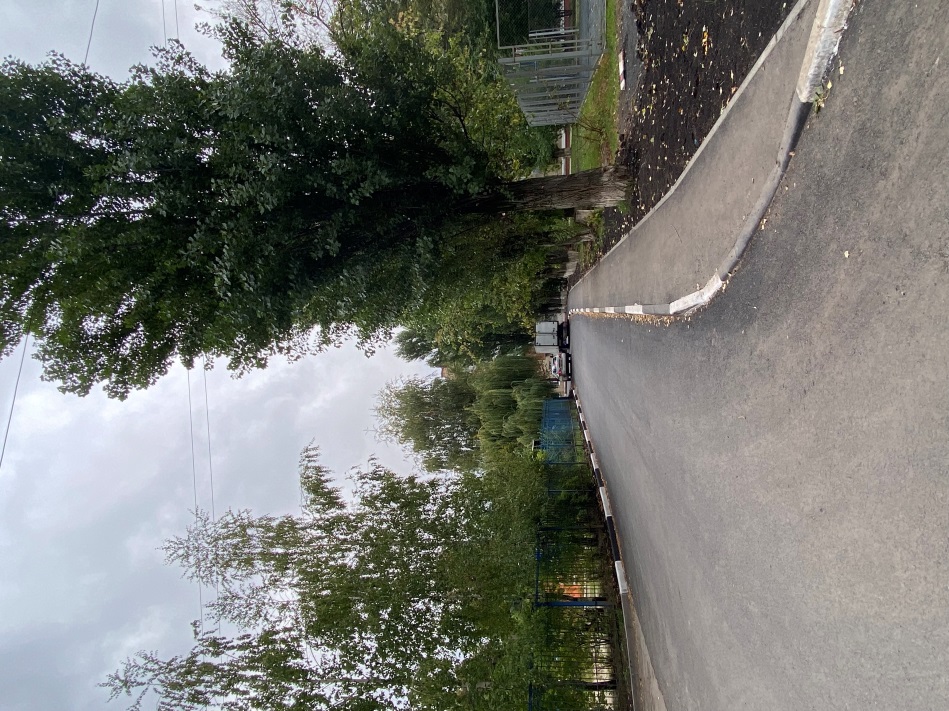 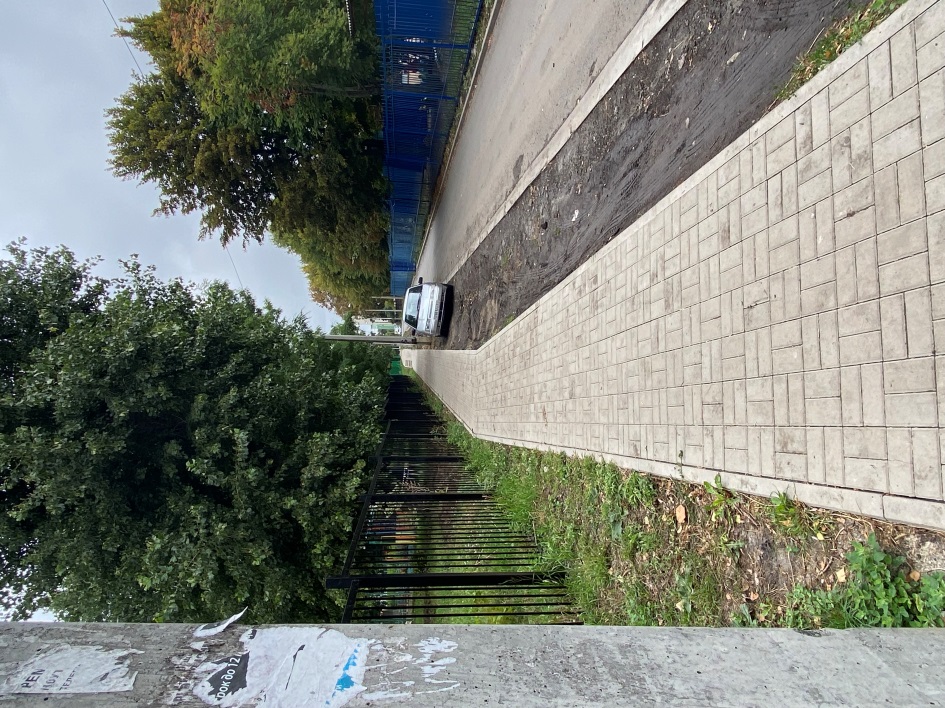 